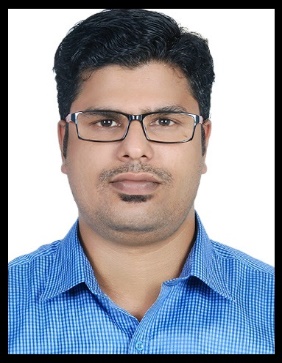 SARATHEmail: sarath.340409@2freemail.comOBJECTIVE: To be able to impart my skills and knowledge and to deliver the best quality service of my chosen profession.EDUCATION:BSc Nursing                    			2005-2010Rajiv Gandhi University of Health Science, India							PLUS TWO    2004Secondary School                                                     2002WORK EXPERIENCE:Staff Nurse – ICURamdas Clinic & Nursing Home                       APRIL 2011 – JULY 2015Perinthalmanna,IndiaStaff Nurse- ClinicSEPT 2015 – Still WorkingDubaiPROCEDURES PERFORMED:				Firsthand experience in handling cardiac emergencies including Cardio pulmonary resuscitation, defibrillation and administration of emergency drugsMaintenance of crash cart, drug trolley, special instruments and all equipment’s.Assisted procedures like intubation & extubating, lumbar puncture, paracentesis and thoracentesis, Intercostal drainage etc.Skill in interpretation of Arterial blood gas, Electro cardiograph.Performed procedures like vital signs checking, sponge bath, iv cannulation, insertion of nasogastric tube, urinary catheterization,suctioning,tracheostomy care, collection of specimens and sending it to laboratory on time. Health education patient and family about disease condition, diet and follow-up care. Proper documentation of records and reportsLICENSES/CERTIFICATIONS:DHA –License		:	DHA-P-0113211Registered Nurse 		:	Kerala nursing councilIndiaNo: 20378Registered Nurse	:	Karnataka nursing councilIndiaNo: 034264SEMINARS/TRAININGS ATTENDED:Basic Life Support Provider Course		MARCH-2015	(American Heart Association)Kerala, India			Advanced Cardiovascular Life Support            MAY-2015(American Heart Association)Kerala, India		DECLARATION:I hereby declare that the above written particulars are true to the best of my knowledge and beliefs.Place: Dubai	 SARATH